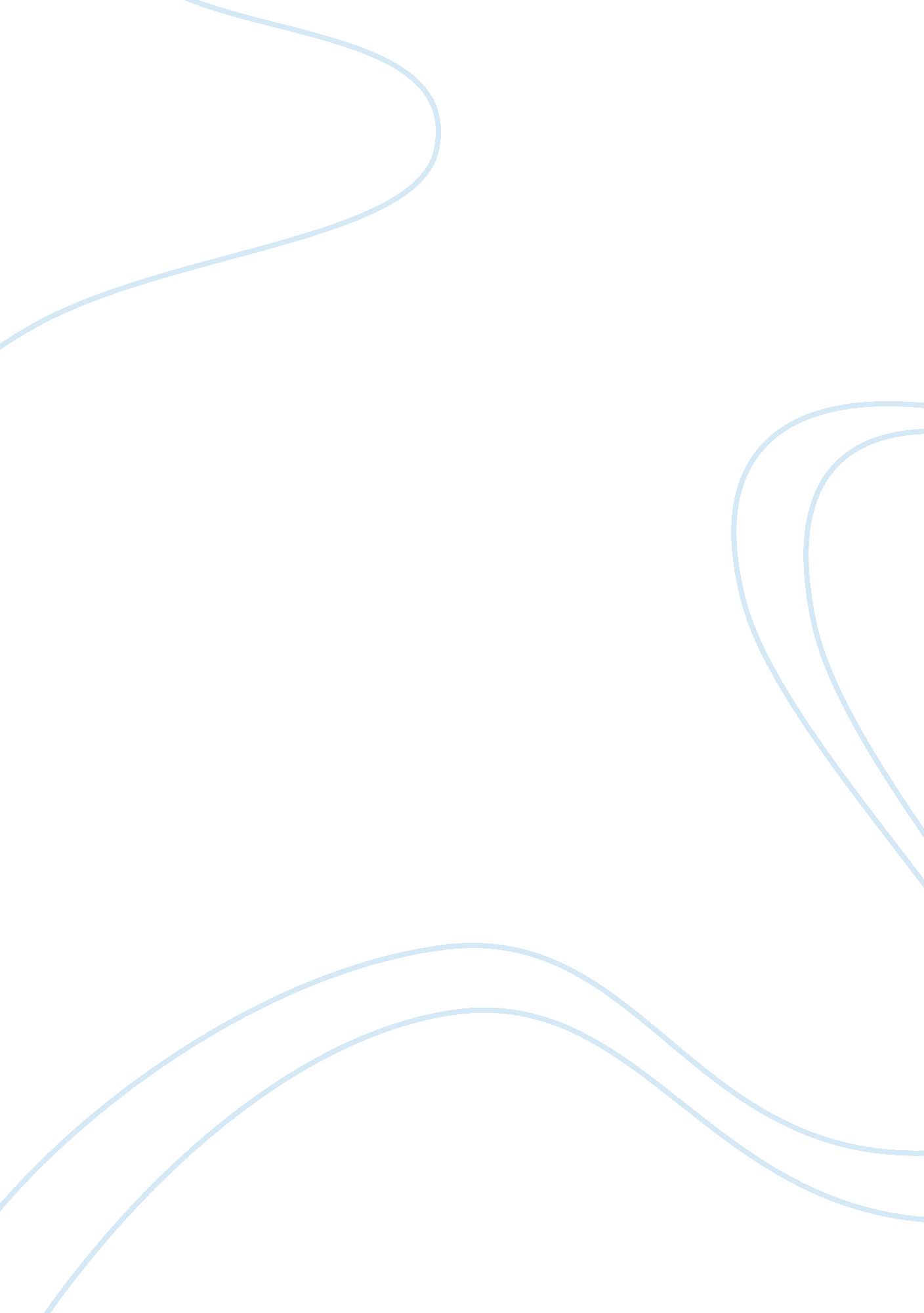 Role of youth in development of pakistanLife, Adolescence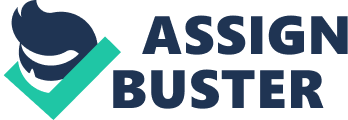 Youth For me youth is the other name of energy. Any society in the world is highly recognized and identified by its youth. To have change is a society you ought to change in the youth. Young people are the ones who have the abilities to bring the change to better the world and to enhance the resources. “ When the newspapers have got nothing else to talk about, they cut loose on the young. The young are always news if they are up to something that’s news, if they aren’t that news too.” “ Kenneth Rexroth” About Pakistan Pakistan is a country that is followed by bad luck right from the first day of its formation. After the death of the great leader Quaid-e-Azam Mohammad Ali Jinnah, We are not able to produce a unique leader who has the abilities to lead and direct the people in right direction. That’s the reason why there is decentralization of ideas, thoughts and response among the peoples of Pakistan. For me it is great bad luck that despite having to much resources, talent and great thinking minds, Pakistan is not yet able to registered it name the among the best develop country in the world. Youth Of Pakistan: Pakistan has the most percentage of youth among all the categories of its population. That is a great sign as it means greater chances of revolution. The history of world testifies whether there was a good or bad revolution, it was caused by young people of respective nations. “ Older men declare war. But it is youth that must fight and die” We don’t need to go far; the foundation of Pakistan itself was a great revolution. The part of Muslim youth in this historical event can never be forgotten. They gave immense sacrifices to get the freedom from two greater powers i. e. the English and the Hindus. That’s why the great Quaid-e-Azam has always put a greatstresson the young people and has tried to give them the right direction. He said “ Pakistan is proud of her youth particularly the students, who are always in forefront into hour of trial and need”. Some Other Revolutions I am using the word “ Youth” and “ Revolution” together again and again, because I think there is very close link between these two, or these two words have incomplete meaning without each other. When we look at the history of world, theFrench revolution(1789-1799) occupies a remarkable place. It was a period of radical, social and political upheaval in both French and Europeans history. In that time, the cruel French rulers were permanently collapsed by the youth and now France has a renowned place in the list of sparking nations. TheAmerican Revolution, the young Turkish revolution, the Chinese revolution and the great Iranian revolution are also some important wonders of youth. “ Almost everything that is great has been done by youth” It is advisable for young people of Pakistan to go, check and identify the factors causing these great revolutions and then try to implement these rules of revolution in our own society because it is true that time is slipping from our hands. Merits And Demerits Of Pakistani Youth God almighty has blessed this part of world with immense talent and creativity. The young people of Pakistan are not less talented and able than that any other developed country. Late Arfa Kareem, Ali Moeen Nawazish are some example of young Pakistanis who have raised the name of Pakistan in front of the world. But our demerits are certainly more than our merits. A lot of our young people are busy indulging them in useless activities, thus spoiling their future. The main reason is that there is no proper guidance. We are largely spelled by the westernculture. Our own culture is lost somewhere in the western and Indian culture. Our young people find themselves happy in copying bad habits of others. A large percentage of our young people have no thought about what are their actual activities and what are they doing. There is no similarity of behavior, thoughts and ideas of life among young people belonging to different aspects and different areas of Pakistan. Our people need to understand that: “ The purpose of life should be a life of purpose.” Need Of Concentration There is a great need to make young people concentrate to the situation of Pakistan. We can’t afford to close our eyes like a frightened pigeon. Our country is going down. Our economic condition is very poor. Other countries are causing there affects on Pakistan. There special target is the youth we should not allow these negative forces to play with. We can’t expect the government to correct everything by just rotating a stick. It is our duty to look after our beloved country. It is a “ do or die” time. Each single person of Pakistanis youth needs to understand and memorize it. “ The difference between a successful person and others is not a lack of strength, not a lack of knowledge, but rather a lack of will.” “ Vince Lombardi” EducationThe Key The first and most vital step for the youth is to educate themselves. In any area of life, no progress can be done without proper education. There is a need to provide education in each single area of Pakistan. Greater the educated person we have, greater are the chances for our progress and prosperity. Without education we are zero. There is another important factor that there should be a proper channel for education. Education shouldn’t mean only becoming adoctoror an engineer; it should teach someone how to think, how to act and how to play his role in flourishing a better society. “ Ahuman beingis not attaining his full heights until he is educated” “ Horace Mann” Stand Against Corruption Corruption is like rusting which causes destruction of the whole society. Corruption is the biggest problem of our country. Our greatest bad luck is that our renowned leaders are the mot corrupted people among us. Our greatest sin is that we watch everything but remains silent and don’t even think about stopping it. If the whole youth of Pakistan gathers on one platform and take oath of vanishing corruption from the country that I’m 101% sure that we will be able to remove corruption and return millions of lackmoneyback to poor people. It is very simple in saying. In actual, it is very hard nut to crack. But history tells us that when youth was serious in causing the change, the youth has caused the change. “ The duty of youth is to challenge corruption.” “ Kurt Cobain” Have A Sharp Eye On Politics It is considered as a wise advice to keep youth away from politics. It is true, the youth should not be involved in politics, and their priority should be the education. But for me, they need to keep themselves aware of what is going around them. What sorts of persons are governing them and whether they are serious for the country or not. Because one day, a young man has to go in political life, has to cast a vote, then he should be known to the current situation and the people, he got to follow. In a nut shell, if the young are not aware of country politics, then how can we produce leaders from them? “ Obstacles are those frightful things you can see when you take your off your goal.” “ Henry Fort” Identify Real Leaders In Pakistan there is a worst scene that some typical families are always involved in politics. After the death of Quaid-e-Azam we haven’t find a leader that ought to be followed by all the people of Pakistan. We have got leaders of nationalism. Pathans follow different leaders. Bloch’s have some other one. Punjabi and Sindhi are also not sure about a true leader to follow that who will be sincere and honest with the country. The youth of Pakistan need to be nullifying these criteria. We should not cast our vote just by listening to others. We need to have proper sense that who is sincere with us and who is not. We need to produce a unique leader from ourselves who should think for the country and should be able to develop a proper roadmap for the progress and prosperity of Pakistan. “ Ten soldiers wisely led will beat a hundred without a head.” Have One Aim: It is necessary that young people of the whole country have same plan to work on. If we want a revolution for progress, then we should avoid decentralization of ideas. In Pakistan there should be a single notable platform for the youth to gather and collect ideas, and then choose the best ideas and apply their implementations. The youth shouldn’t be confused and demoralized by the political infrastructure of Pakistan. They should realize that it is the time to rise to the occasion and change the negative system of the country. They should be facing problems from the hidden forces which do not want youth to come forward. They will also try to distract the youth from the right path by creating confusion and misunderstandings among young people in understanding which roadmap is right for them and which is not. “ Youth is easily deceived, because it is quick to hope.” We can disgrace them by having strong unity among ourselves. There is need to know for youth trust. “ United we stand, divide we fall.” Take Daring Steps To sit on a bench and watch the things going is a very easy task. But for me the meaning of youth is to take risks. These risks are ought to be taken for our beloved country Pakistan. “ Success often comes to those who dare to act. It seldom goes to the timid that are ever afraid of consequences” “ Jawaharlal Nehru” Say no to corruption, injustice, cruelity and all other devils of society. Be at one notable platform and ask others to join it just by lightening candles by candles. The current situation of Pakistan tells that elections are near. There are new and old parties that are looking for getting the large percentage of youth votes. By standing united, the young people should put some terms and conditions in front of the political parties that they will vote them only if they are serious for the country. If after coming to government they change their policies they should be answerable in front of youth. For the present time, we need to forget every other thing and just think for our country that has given us a protection and freedom of mind. Now it is time to payback. Also people of other age groups need to put stress on growing up then youth for great revolution like that of France or Iran. “ In case you are worried about what’s going to become of the younger generation, it’s going to grow up and start worrying about the younger generation.” “ Roger Allen” They need to encourage the youth nearby them and to raise their morals high “ We cannot always build the future for our youth, but we can build our youth for the future.” To conclude all of what I have written above, I just want to say three words to the youth of Pakistan:- “ NOW OR NEVER” 